情報メディア基盤ユニット4月23日分クイズ情報メディア学科　佐藤尚変数xの値が5、変数yの値が6のとき、次の論理式の値（trueまたはfalse）を求めよ。下のプログラムは、マウスボタンの状態により表示が変わるものの一部である。空欄を埋めて、プログラムを完成させよ。論理式その値論理式その値x > 6false false(x > -1 && y < 10)false falsey == 5y < yx == yx!= 5y <= 6(x > -1 || y < 5)!(x < 5)(x != y) && (y > 5)(x == 6) && (x < y)!((x > -1 || y < 10))(x == 6) || (x == 5)(x > -1 || y < 10)(0 < x && x < 10)(6 <= y && y < 10)2*x > y(2*x-4) > y未完成プログラムマウスボタンが押されていないときマウスボタンが押されているときint w = 30; //表示する棒の幅を決める変数void setup(){  size(400,400);}void draw(){  background(255);  noStroke();  if(mousePressed == true){    fill(        );    rect(        ,        ,        ,w);  }else{            ;            ;  }}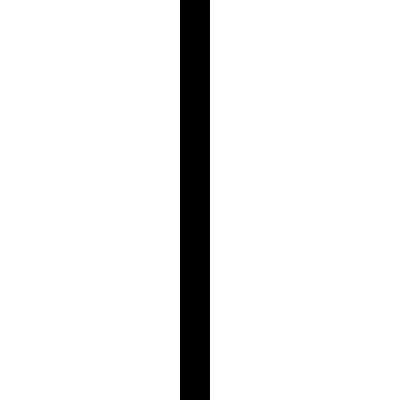 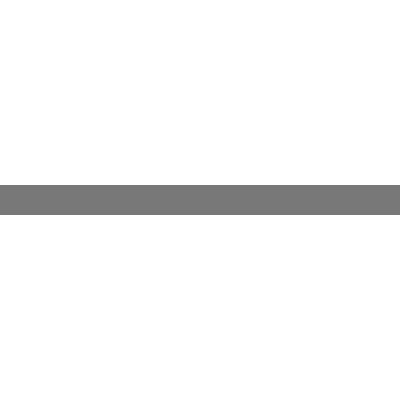 